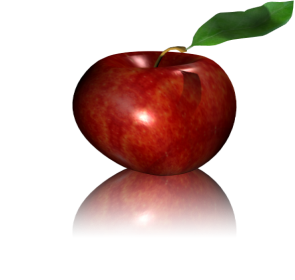 May & June HappeningsAnother year at Conway’s is coming to a close.  It is bittersweet to say goodbye to some of our students, but also a proud moment to have witnessed their growth.  We would like to take this opportunity to thank you for allowing our staff to be a part of your child’s life.  As educators, we enjoy our time with children and feel privileged to have shared this time with them.  In celebration of a great year, there will be several exciting events over the next two months… SunscreenPlease apply sunscreen to your child in the morning.  For your convenience, there is sunscreen available by the sign in area.  The teachers will reapply sunscreen needed during the day.Reminders & Important Dates:5/25 Move-Up Day Celebration for students in Miss Sandy & Miss Tammy’s class at Kiddie Kollege.5/29 CLOSED for Memorial Day6/2 Kiddie Kollege closes at 3:30 for all students6/2 Move-Up Day celebration for students in Miss Anne, Miss Jamie & Miss Mary’s class at Sunrise Park 6:00 p.m.6/15 Last day of public schoolIssue #8 May & June 2017Spring ClothingThe spring weather is unpredictable and often wet, therefore we would like the children to be prepared and enjoy outside play comfortably. Please have your child dress in layers and bring a sweatshirt or light coat.Outside play in the spring months is frequent so please be prepared.  Thank you Miss Sandy & Miss Tammy’s Parent-Teacher ConferencesMay 8, 2017-May 12, 2017Sign-up sheets are now available.  Please see Miss Sandy or Miss Tammy if you have not yet scheduled your conference time.